

TÜRKİYE – KAZAKİSTAN YATIRIM FORUMU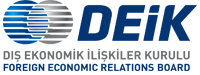 12 Eylül 2018, JW Marriott Hotel AnkaraProgram11:00 – 12:00             Kayıt 12:00 – 12:20             Açış Konuşmaları12:20 – 13:00             Kazakistan İş ve Yatırım Olanakları Sunumları13:00 – 13:30             İkili Anlaşmaların İmzalanması 13:30 – 15:00             Çalışma Yemeği – İş Görüşmeleri